УВАЖАЕМЫЕ ЖИТЕЛИ!!!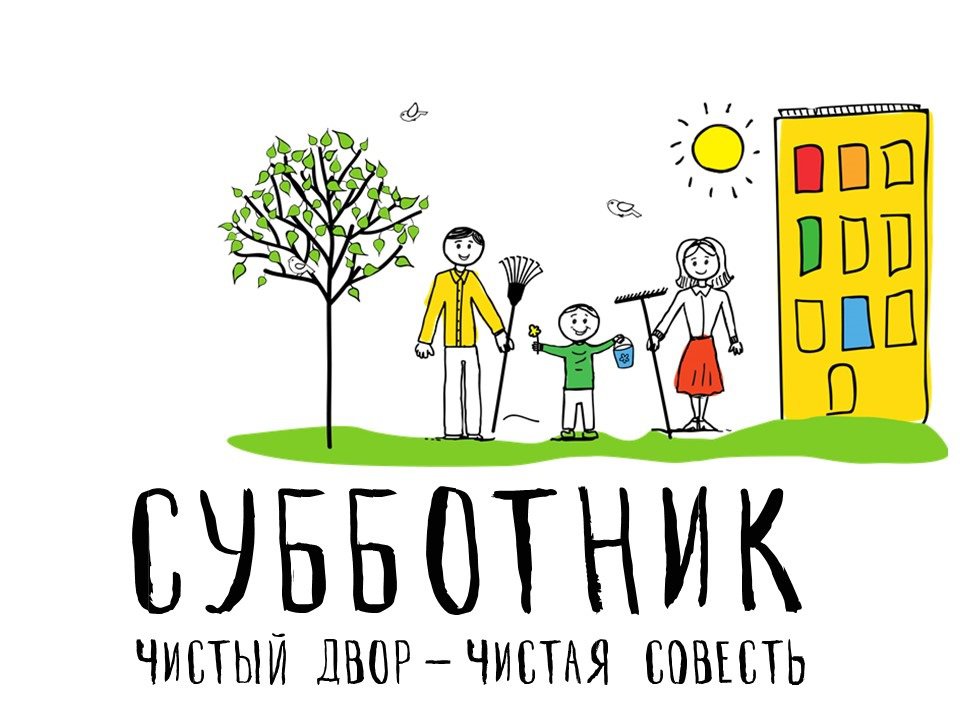 24 апреля 2021 года состоится общеобластной субботник по благоустройству территории. Бункер для сбора мусора будет установлен на контейнерной площадке за магазинами.Приглашаем всех жителей принять активное участие в субботнике и сделать наш поселок чистым и благоустроенным.Напоминаем, что лица, нарушающие санитарные правила, будут привлечены к административной ответственности, поэтому просим вас очистить придомовые территории от мусора, привести в порядок строения, фасады, заборы, а также поддерживать прилегающую территорию в надлежащем санитарном состоянии.Администрация